В феврале-марте 2018 года прошёл турнир по боулингу среди работников РУП «БЕЛГАЗТЕХНИКА» (2 этапа)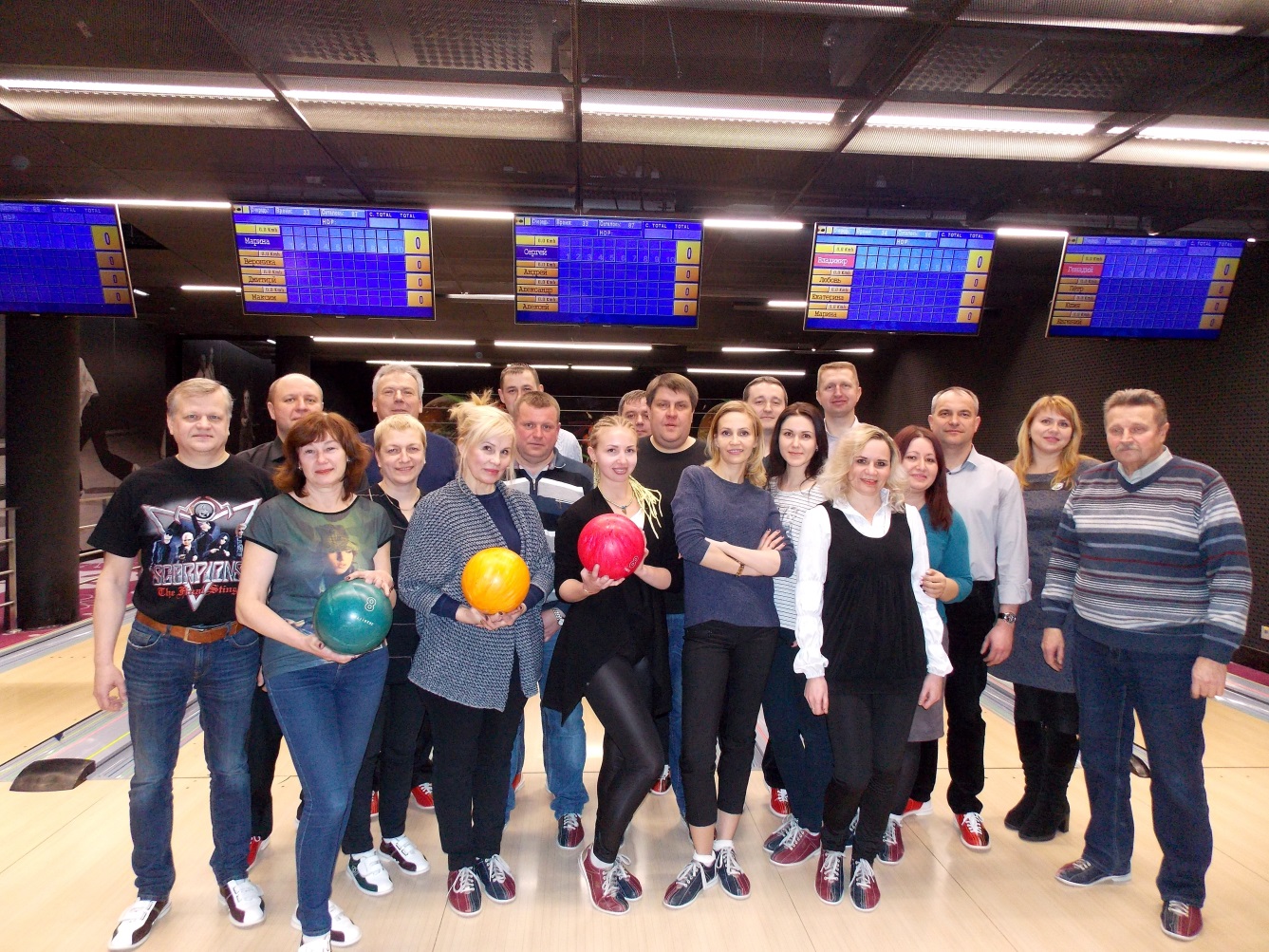 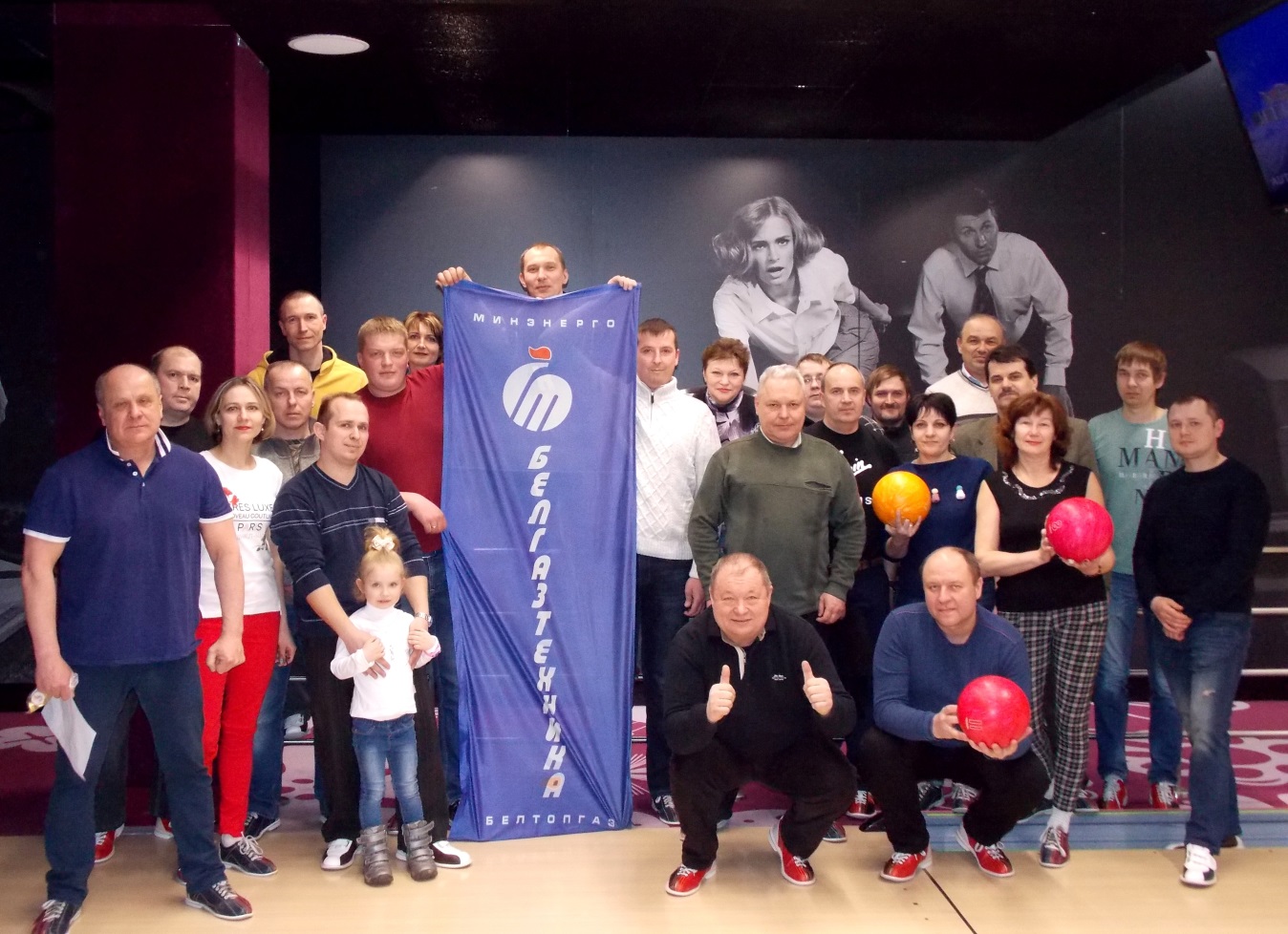 